UNIVERSIDADE FEDERAL DE UBERLÂNDIA COORDENAÇÃO DO CURSO DE AGRONOMIA CAMPUS MONTE CARMELO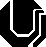 FICHA DE INSCRIÇÃO PARA MONITORIA2023/2